Välkommen till Karlstad där vi har sol även i skugga.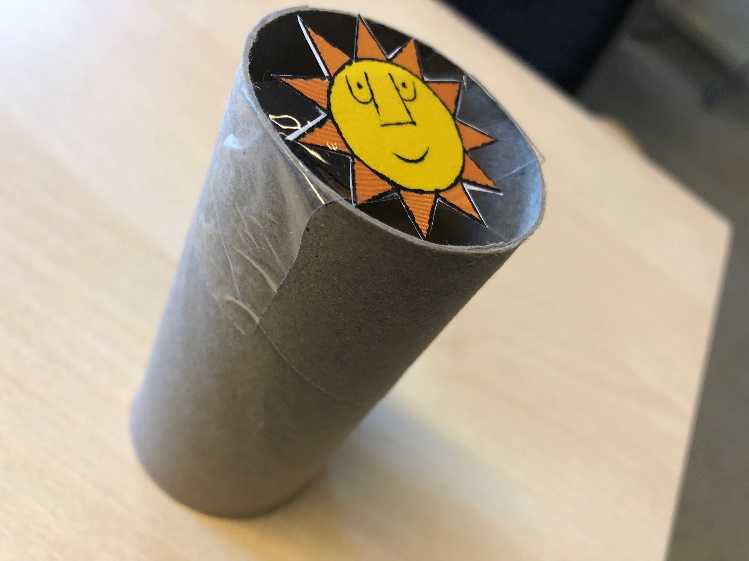 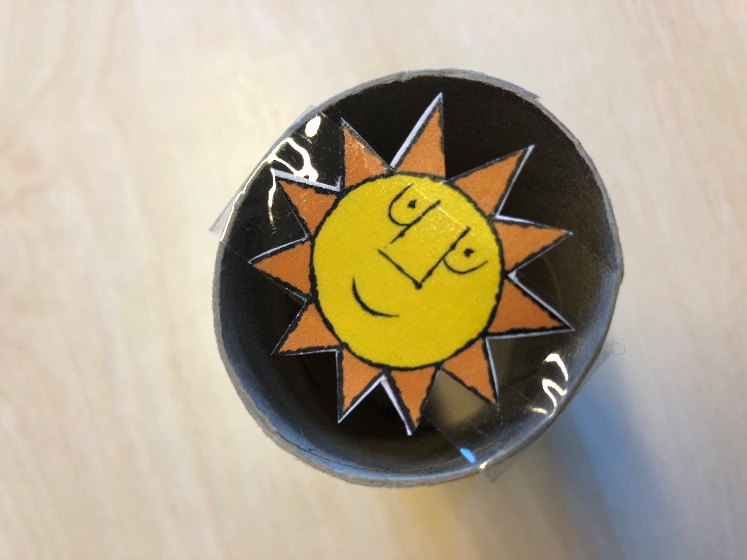 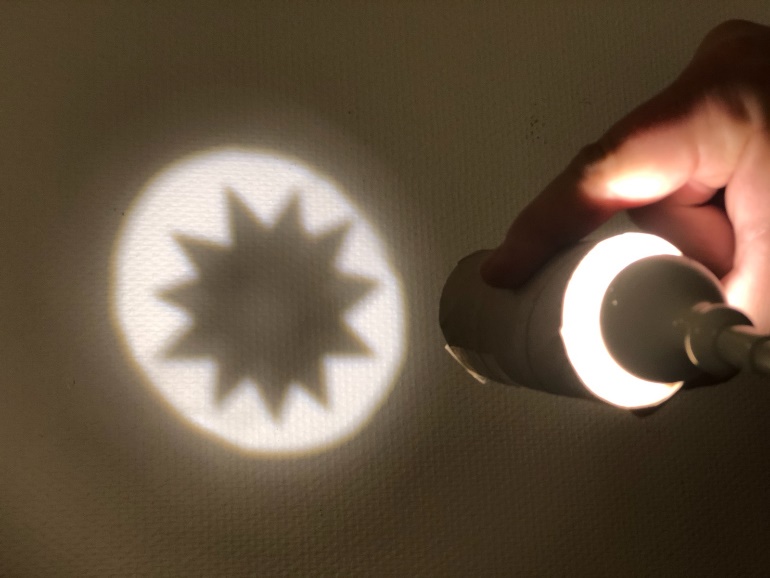 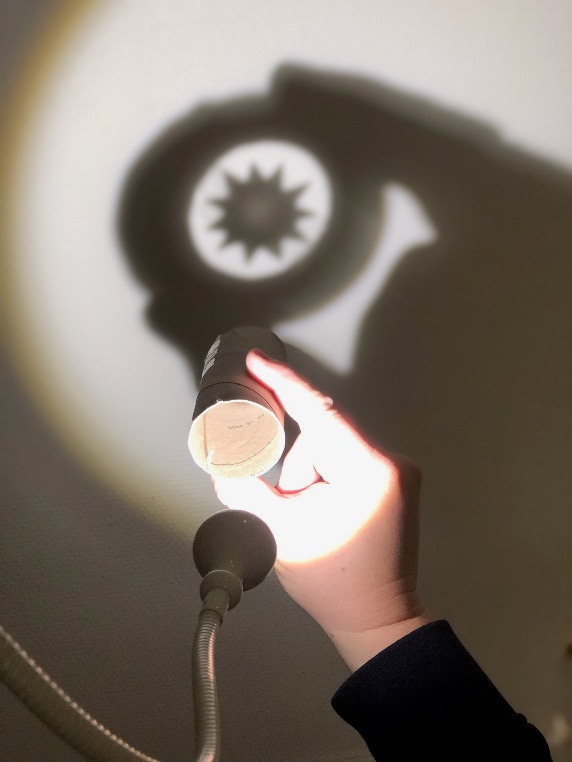 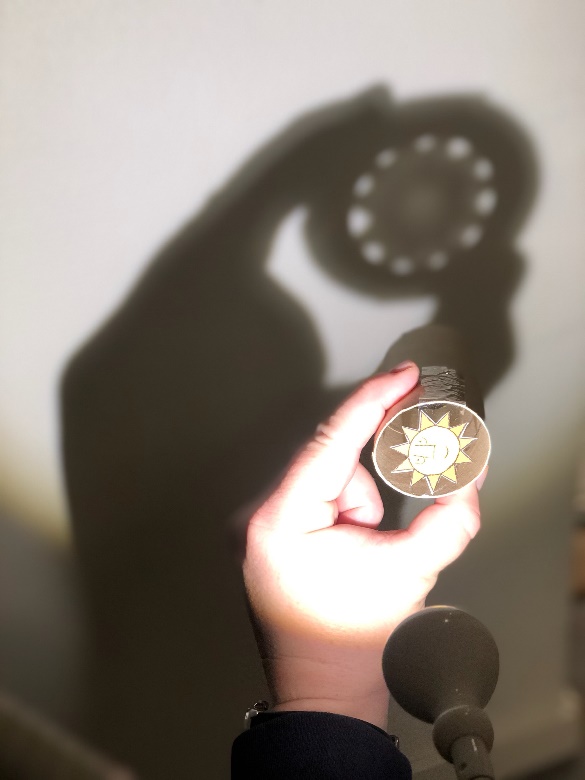 